Français CM2Etude de la langue : ORTHOGRAPHE							leçon n°Le pluriel   des adjectifs qualificatifsJ’observe et je réfléchisLa voix humaine est le premier instrument de musique !dans un opéra, la voix permet d’associer mots et musique.Les voix d’hommesLes basses sont des voix d’hommes très graves et profondes. Ils chantent souvent des rôles de personnages puissants et inquiétants.Les barytons sont un peu moins graves. Ce sont les voix les plus nombreuses chez les hommes. Les barytons jouent souvent des personnages de méchants.Les ténors sont les voix d’hommes les moins graves. Ils ont souvent le rôle du héros ou de l’amoureux.                                                          M. Rosenfeld, Tout sur la musique !, © Editions Gallimard Jeunesse.Réponds aux consignes (dans ton cahier de brouillon)Relève les adjectifs qualificatifs au pluriel dans ce texte. Propose d’autres adjectifs pour qualifier les noms en vert.Quelle lettre marque en général le pluriel de l’adjectif qualificatif ?Leçon : J’apprends et je retiensLe pluriel des adjectifs qualificatifsL’adjectif qualificatif s’accorde en genre (féminin ou masculin) et en nombre (singulier ou pluriel) avec le nom qu’il précise. La plupart de ces adjectifs prennent un -s au pluriel.             profond  profonds  		 profonde  profondes  		                            Les adjectifs qui se terminent par un – s ou – x  ne changent pas au masculin pluriel.              un chant mélodieux  des chants mélodieux               Les adjectifs qui se terminent par - eau  prennent un -x.        beau    beaux      		nouveau  nouveaux Les adjectifs en -al ont un pluriel en -aux : matinal matinaux	Sauf : banal, bancal, fatal, natal, naval, qui prennent un -s au pluriel.	 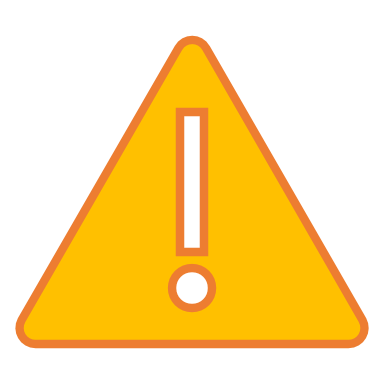                                      	Au pluriel, on utilise de au lieu de des devant  un adjectif :  de jolies robes                          Correction : Les  adjectifs qualificatifs de ce texte sont : graves – profondes – puissants – inquiétants – nombreuses – méchants   Des voix mélodieuses – des voix perçantes – des personnages importants – des personnages célèbresLa  lettre qui marque le pluriel en général c’est la lettre : s Je m’exerce :Distinguer le genre et le nombre des adjectifs  Exercice 1.  Classe  les adjectifs du texte « Les voix d’hommes » dans le tableau.Former le pluriel des adjectifsExercice 2. Recopie  ces groupes nominaux et accorde les adjectifs entre parenthèses.Exemple : une assiette creuse (un chemin)  un chemin creux ces (horrible ) tableau (peint)  …………………………………………………………………………………………………des gens ( formidables ) mais (indiscret)  ……………………………………………………………………………….ces (incroyables) bijoux (royal)  ………………………………………………………………………………………………de (long) fleuves ( tumultueux)  ……………………………………………………………………………………………..de ( beau ) cadeau (spécial) ……………………………………………………………………………………………………Accorder les adjectifs Exercice 3. Complète ces groupes nominaux avec les adjectifs entre parenthèses et accorde-les.  Exemple : une glace (savoureux)  une glace savoureusea. (personnel )  une idée  ………………………………… - des affaires  ………………………………………………………b.  (cordial )  des paroles …………………………………………- des discours …………………………………………………..       c.  (nouveau )  une  ………………………………. ..veste -  des ……………………………………………………….pulls(amical)   des gestes ………………………………………   -  une parole  ………………………………………..(mou)  des tartes …………………………………….- des ballons ……………………………………………..masculin singulierféminin singuliermasculin plurielféminin pluriel……………………………………………………………………………………………….………………………………………………………………………..………………………………….………………………………..………………………………..………………………………..………………………………..…………………………………………………………………….